                                       Guía de apoyo al hogar “Comunicación”                                                                    PRE KINDEREstimadas familias; Espero que se encuentren todos muy bien en sus hogares. Estas semanas, trabajaremos “Silaba final “.Núcleo: Lenguaje verbal.Objetivo de aprendizaje: N°3. Descubrir en contextos lúdicos, atributos fonológicos de palabras conocidas, tales como conteo de palabras, segmentación y conteo de sílabas, identificación de sonidos finales e iniciales.Contenido: Identificación sonido final silábico.Actividad N°1: Sonido inicial vocálico “Libro jugando con los sonidos 1”.La primera semana se trabajarán páginas 35, 36, 37 y 38.Segunda semana: 39, 40, 41 y 42.Actividad N°2:  Caligrafía, libro “Torre de palabras, caligrafía kínder”.Páginas a trabajar primera semana: 29, 30 y 37.Segunda semana: 38, 39 y 98.En la plataforma Lirmi y página web, encontrarán un nuevo video tutorial de lenguaje verbal. En la actividad se refuerza el que los estudiantes que sean capaces de reconocer el “Sonido final silábico”. Actividades complementarias: Para los niños que no cuentan con el Libro.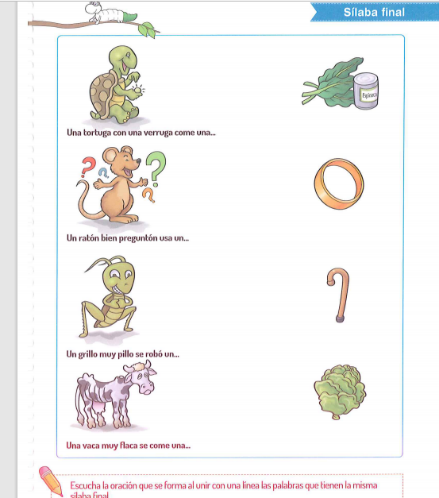 N°1: Escucha la oración que se forma al unir con una línea las palabras que tienen la misma sílaba final. Tortuga, espinaca, ratón, anillo, grillo, bastón, vaca, lechuga.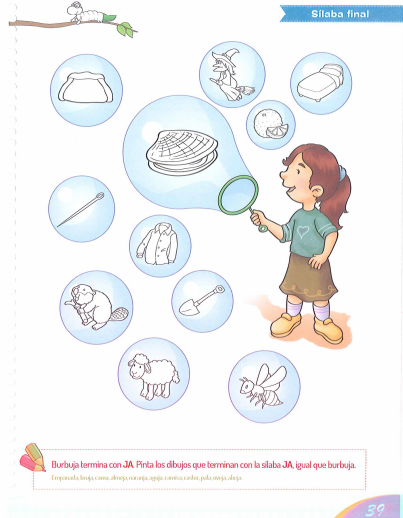 N°2: Burbuja termina con JA. Pinta los dibujos que terminan con la sílaba JA, igual que burbuja.Empanada, bruja, cama, almeja, naranja, aguja, camisa, castor, pala, oveja, abeja.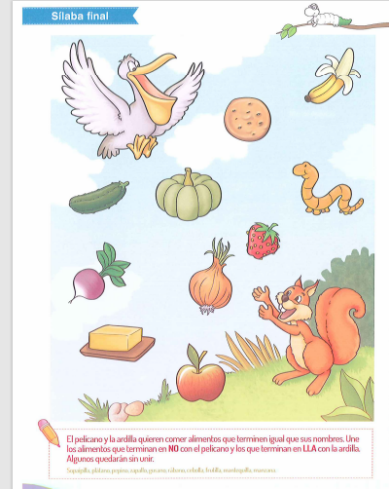 N°3: El pelícano y la ardilla quieren comer alimentos que terminen igual que sus nombres. Une los alimentos que terminan en NO con el pelícano y los que terminan en LLA con ardilla. Algunos quedarán sin unir. Sopaipilla, plátano, pepino, zapallo, gusano, rábano, cebolla, frutilla, mantequilla, manzana.